YEAR 7 CHEMISTRY 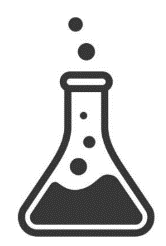 YEAR 8 CHEMISTRY 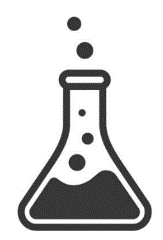 YEAR 9 CHEMISTRY 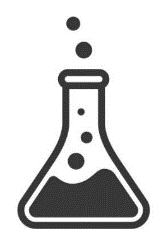 YEAR 10 CHEMISTRY YEAR 11 CHEMISTRY Matter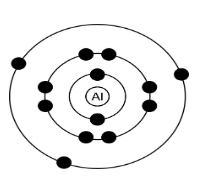 Particles, States of matter, Diffusion, Separating methods, SolutionsReactions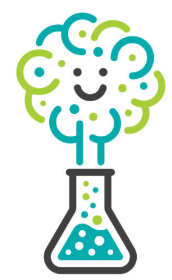 Chemical & Physical Changes, Acids & Alkalis, pH, Neutralisation, Reactions of Metals, DisplacementEnergy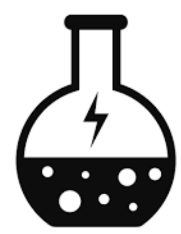 Changing stateEarth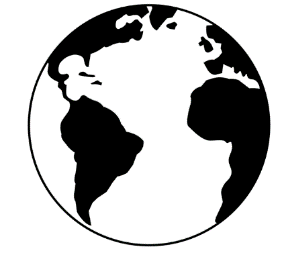 MatterElements/Compounds/Mixtures, Chemical Formulae, Periodic TableReactionsConservation of mass, Combustion, Thermal DecompositionEnergyExothermic & EndothermicEarthEarth Structure, Rock Cycle, Space, The AtmosphereMatterAtomic Structure, Periodic Table, Elements/Compounds/Mixtures, Structure & BondingReactionsGroup 1 & Group 7 trends, Reactivity Series, Displacement reactionsEnergyTrends in melting/boiling points, How bonding links to propertiesEarthMetal Extraction, Allotropes of CarbonMatterQuantitative Chemistry, Moles, Solutions, Measuring gas volumesReactionspH Scale, Neutralisation and making salts, Electrolysis, Collision theory, Conservation of mass, Titration, Rates of reaction, Dynamic EquilibriumEnergyChemical Cells, Endothermic & Exothermic reactions, CatalysisEarthMetal extractionMatterHydrocarbons, Fractional Distillation, Chromatography, Polymers, FormulationsReactionsGas tests, Reactions of organic compounds, Ion identification, Haber processEnergySpectroscopy, Trends in hydrocarbon propertiesEarthCrude Oil, Potable water, Metal Extraction, Atmospheric development, Climate Change, Pollution